Hackney CVS Training and Workshops 2019Build a simple Wordpress.com website in an afternoon
A web presence these days is a must, but many small charities can’t afford to employ a web developer. This course aims to change that by showing you how to set up a simple website in just a couple of hours. This course is for anyone who wants a simple website - administrators, communications staff, frontline staff, etc.Date: 4th June 2019 Time: 1.00pm- 4.00pm For further information or to book click hereTrain the Trainer
Are you interested in delivering training? Or are you responsible for delivering training to others? If yes, this training is for you. Here you will increase your knowledge and skills in planning, delivering and evaluating training sessions. This course is for anyone for whom training is part of their role or for those who wants to train others in any capacity. Date: 20th June 2019 Time: 10.00am- 5.00pm For further information or to book click hereSafeguarding adults from harm and abuse
Safeguarding is the responsibility of us all. This training will allow delegates to become aware of the 6 principles of Safeguarding from The Care Act 2014 and other changes that are relevant to their role. You will also be able to explore how some adults become at risk of abuse and the role you can play in preventing people being abused at work and as members of their local communities.Date: 11th June 2019 Time: 10.00am- 1.00pm For further information or to book click hereSafeguarding Children: A shared responsibility
This course will allow participants to develop awareness of, and the ability to act on, concerns about the safety and welfare of children and young people in line with "What to do if you’re worried a child is being abused" and the London Children Protection Procedures. Safeguarding is everyone's responsibility. Attend this session to ensure you meet safeguarding compliance requirements.Date: 2nd July 2019 Time: 10.00am- 1.00pm For further information or to book click here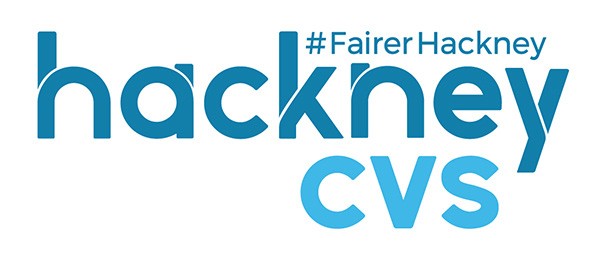 